ผู้มีส่วนได้ส่วนเสียภายในhttps://itas.nacc.go.th/go/iit/i9e7oa  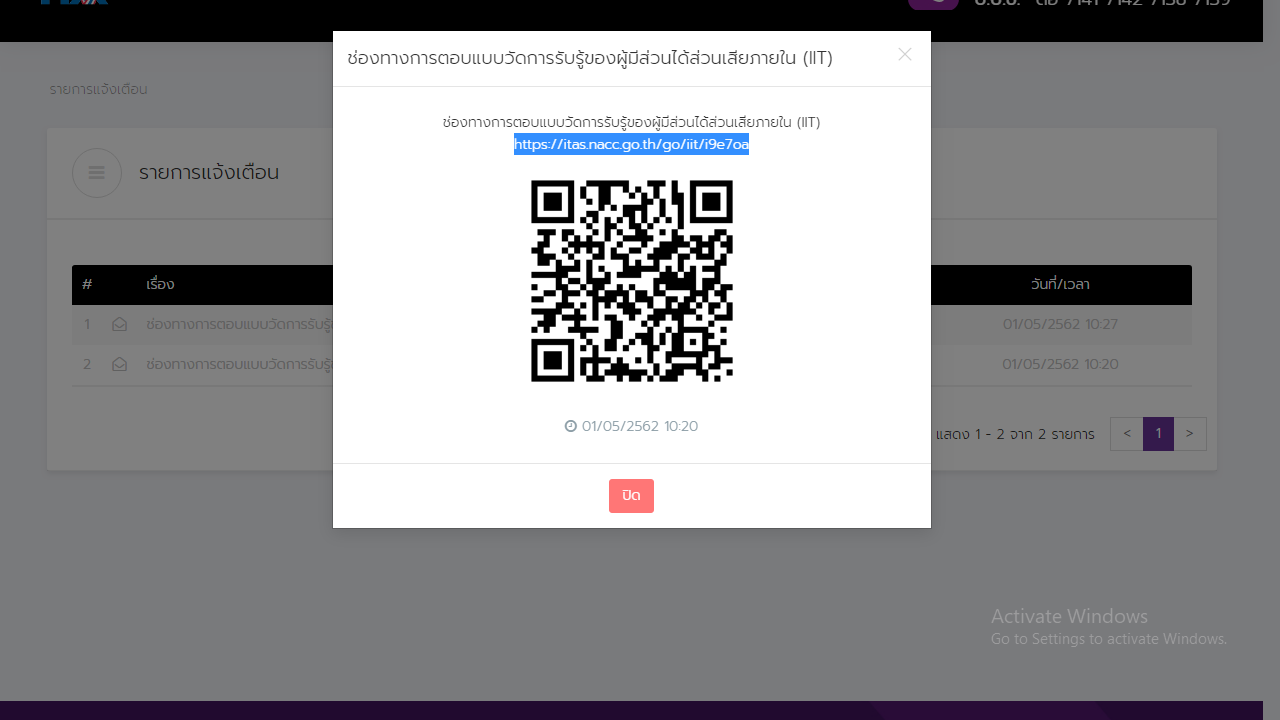 